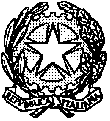 Tribunale Ordinario di Tempio PausaniaUfficio del Giudice per l’Udienza preliminare La Cancelleria comunica che,il Giudice, dott. Marco Contu , richiamato il provvedimento del Presidente del Tribunale in data  01.09.2020 e, considerata la necessità di scaglionare la trattazione dei processi, al fine di evitare assembramenti in ragione della persistente pandemia da  COVID-19, dispone che i processi  dell’ udienza GUP  del 18.02.2021 vengano trattati secondo l’ordine indicato in tabella;I procedimenti dal n.1 al n.13 verranno trattati solo ai fini del rinvio. Tempio Pausania, 12.02.2021                                                                                                          L’Assistente Giudiziario								   	  Dott.ssa Angela Lutzu NR.G.N.R.N.GIPIMPUTATOOrario 11727/141182/16Ore 09.00 2711/19142/2020Ore 09.03 3672/1833565/18Ore 09.06 41197/183744/18Ore 09.1051864/14653/18Ore 09.13647/172348/19Ore 09.1672131/183030/18Ore 09.2081037/162196/19Ore 09.239574/14517/14Ore 09.30101519/17838/19Ore 09.33111100/16671/18Ore 09.36122869/181880/19Ore 09.40133564/182114/19Ore 09.4314664/182640/19Ore 9.50 videoconferenza15990/18318/19Ore 10.15161487/172900/19Ore 10.30171439/171786/19Ore 10.35181334/171814/19Ore 10.40193622/1886/2020Ore 10.45201511/171692/19Ore 10.5021423/193158/19Ore 10.50222884/171140/18Ore 11.00231477/152056/18Ore 11.05242246/131248/19Ore 11.40251370/18894/19Ore 11.45261880/17140/2020Ore 11.50273449/182188/19Ore 11.5528307/19234/20Ore 12.00291452/18254/19Ore 12.1030388/183327/18Ore 12.2031418/191932/19Ore 12.30323790/17188/2020Ore 12.45332873/191052/2020Ore 13.00